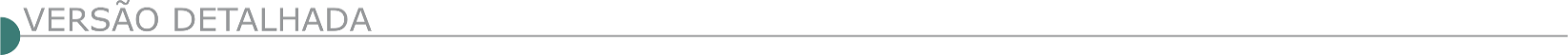 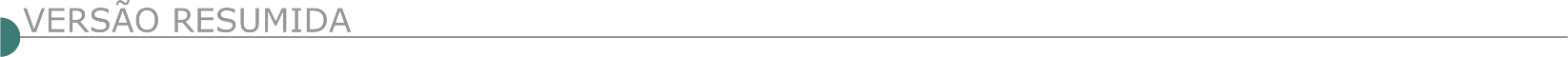 ESTADO DE MINAS GERAISCODAMMA – CONSÓRCIO DE DESENVOLVIMENTO DA ÁREA DOS MUNICÍPIOS DA MICRORREGIÃO DA MANTIQUEIRA - PREGÃO ELETRÔNICO Nº 009/2023Objeto: Execução de obras e serviços comuns de engenharia para manutenção, conservação, reparação, melhorias e intervenções corretivas e preventivas nas rodovias, estradas, ruas e avenidas municipais ou municipalizadas, de estradas urbanas e rurais, localizadas nos municípios consorciados que necessitarem de intervenção. Recebimento Das Propostas: Das 08:00 do dia 25/05/2023 até às 09:00 horas do dia 06/06/2023. Abertura e julgamento das propostas: das 09:01 às 09:30 horas do dia 06/06/2023. Início da sessão de disputa de preços: às 09:31 horas do dia 06/06/2023. Plataforma Eletrônica: www.codamma.pregaonet.com.br. Acesso Identificado, Formalização de consultas, encaminhamentos: local: Sede do CODAMMA, endereço: Rua José Pimentel, nº 180, Bairro Diniz II, Cidade de Barbacena/MG, CEP: 36.220-280. E-mail: licitacao@codamma.mg.gov.br, telefone: (32) 3332-3177PREFEITURA MUNICIPAL DE AIURUOCA - TOMADA DE PREÇOS Nº 06/2023Objeto: Execução de muro de arrimo. Entrega de Envelopes e Sessão Pública dia 12/06/2023, com início às 13:00 horas. Informações pelo telefone (35) 3344-1248 ou Email: licitacao@aiuruoca.mg.gov.br. PREFEITURA MUNICIPAL DE ALTEROSA - TOMADA DE PREÇOS Nº 7/2023Objeto: Reforma da Avenida Da Saudade, desde a base, melhorias na rede de drenagem pluvial, aplicação de massa asfáltica em toda extensão das vias, execução de calçadas e canteiro central e demais sinalização na via como especificados no projeto, que às 13:00 horas do dia 12 de Junho de 2023. Entrega dos Envelopes até as 12:50 horas do dia 12 de Junho de 2023. Maiores informações pelo telefone (35) 3294-2545, horário das 08:00 às 16:00 horas.PREFEITURA MUNICIPAL DE ARAXÁ - PREGÃO ELETRÔNICO Nº 09.093/2023Objeto: Manutenção e pequenos reparos nos prédios das diversas secretarias, departamentos e órgãos conveniados da Prefeitura Municipal de Araxá - MG. Acolhimento das propostas 29/05/2023 a partir das 17:00 horas até 14/06/2023 às 09:00 horas. Abertura das Propostas de Preços e Início da sessão de disputa de preços dia 14/06/2023 às 09:05 horas. Local: www.licitanet.com.br. Para todas as referências de tempo será observado o horário de Brasília - DF. Edital disponível nos sites: www.licitanet.com.br e www.araxa.mg.gov.br no dia 29/05/2023. Setor de Licitações: (34) 99313-0034.PREFEITURA MUNICIPAL DE BELO VALENOVA DATA - CONCORRÊNCIA N° 002/2023 Objeto: Execução dos serviços remanescentes referente a obra da Creche Municipal padrão FNDE, abertura: 26/06/2023 às 07:15 horas. Cópia do edital na Avenida Tocantins, 57, Centro, Belo Vale ou pelo site: www.belovale.mg.gov.br.CONCORRÊNCIA N°004/2023Objeto: Execução de serviços de construção da quadra poliesportiva da comunidade de Boa Morte no município de Belo Vale Data de abertura: 27/06/2023 às 07:15 horas. Cópia do edital na Avenida Tocantins, n°57, Centro, Belo Vale MG ou pelo e-mail: licitacao@belovale.mg.gov.br ou licitacaopmbelovale@gmail.com ou pelo site: www.belovale.mg.gov.br.PREFEITURA MUNICIPAL DE CARBONITA - TOMADA DE PREÇOS Nº 003/2023Objeto: Execução de obras de construção de uma unidade escolar com 06 salas no Padrão FNDE, no município de Carbonita/MG, que realizará no dia 12 de junho de 2023, às 09:00 horas. Inforormações pelo telefone: (38) 3526-1944 ou e-mail: licitacao@carbonita.mg.gov.br.PREFEITURA MUNICIPAL DE CARMO DO PARANAÍBA - TOMADA DE PREÇOS Nº 9/2023Objeto: Contratação de empresa especializada em recapeamento asfáltico. Entrega dos envelopes até as 13:00 horas do dia 13/06/2023. Abertura dos envelopes: dia 13/06/2023, às 13:30. Cópia do edital e informações complementares poderão ser obtidas na Prefeitura Municipal, localizada à Praça Misael Luiz de Carvalho, nº 84 ou pelos telefones (34) 3851-9812, das 12:00 às 17:00 horas, em dias úteis ou ainda pelo site: www.carmodoparanaiba.mg.gov.br.PREFEITURA MUNICIPAL DE CONCEIÇÃO DA BARRA DE MINAS - TOMADA DE PREÇOS Nº 003/2023Objeto: Contratação de empresa especializada para prestação de serviço de construção de Murro de arrimo, reforma e ampliação da UBS Tranquedo Neves. Abertura 12/06/2023 às 14hs; Edital: www.cbm.mg.gov.br. PREFEITURA MUNICIPAL DE DIVINÓPOLIS TOMADA DE PREÇO Nº 015/2023Objeto: Execução das obras de construção da Mini Creche Antonieta Fonseca, localizada rua Primo Battaglini, n° 410, bairro Residencial Quinta das Palmeiras, no Município de Divinópolis/MG. A abertura dos envelopes dar-se-á no dia 15 de junho de2023às 09:00 horas na sala de licitações desta Prefeitura, localizada na Av. Paranánº. 2.601 - 3º andar (sala 315), São José, Município de Divinópolis. edital em inteiro teor está disponível pelo site www.divinopolis.mg.gov.br. Quaisquer informações poderão ser obtidasnoendereço acima ou pelo site, informações e esclarecimentos pelos telefones (37) 3229-8127 / 3229-8128. TOMADA DE PREÇO Nº 016/2023Objeto: Execução da restauração do Casarão da Praça Dom Cristiano, também conhecido como, Casarão da Praça da Matriz, sede do Museu Histórico de Divinópolis/MG. A abertura dos envelopes dar-se-á no dia 14 de junho de 2023 às 09:00 horas na sala de licitações desta Prefeitura, localizada na Av. Paraná nº. 2.601 - 3º andar (sala 315), São José, CEP 35.501- 170, Município de Divinópolis. O edital em inteiro teor está disponível pelo site www.divinopolis.mg.gov.br. Quaisquer informações poderão ser obtidas no endereço acima ou pelo site, informações e esclarecimentos pelos telefones (37) 3229-8127 / 3229-8128.PREFEITURA MUNICIPAL DE ESPERA FELIZPREGÃO PRESENCIAL Nº 30/2023Objeto: Manutenção da estrutura física do caps, incluindo o fornecimento de mão-de-obra, materiais, equipamentos e insumos necessários à execução dos serviços. Data 06/06/2023 às 09:30 horas. O edital completo encontra-se disponível no site: www.esperafeliz.mg.gov.br.PREGÃO PRESENCIAL Nº 0031/2023Objeto: Manutenção predial das unidades básicas de saúde do município, execução dos serviços nas dependências das UBS. Data 06/06/2023 às 13:30 horas. O edital completo encontra – se disponível no site: www.esperafeliz.mg.gov.br.PREFEITURA MUNICIPAL DE FRANCISCO DUMONT - TOMADA DE PREÇO Nº 004/2023Objeto: Contratação de empresa especializada para conclusão de 01 unidade UBS em módulos pré-fabricados autoportantes em sistema Light Steel Framing, no município de Francisco Dumont, no valor total estimado de R$ 1.351.660,66. Critério de julgamento será o de menor preço Global, do tipo empreitada por preço Global. Entrega dos Envelopes: Até as 09:00 horas do dia 13/06/2023. Abertura dos envelopes: 09:30 horas do dia 13/06/2023 – Edital disponível no site: https://www.franciscodumont.mg.gov.br/transparencia/licitacoese-contratos.PREFEITURA MUNICIPAL DE INHAPIMPREGÃO ELETRÔNICO SRP Nº 40/2023CONCORRÊNCIA nº 001/2023Objeto : Execução de obra de ampliação do centro educacional Municipal E Reprogramação Das Escolas Dr. Alipio Fernandes e Ione Ambrosina De Siqueira. Protocolo 29/06/2023 até 09:00 horas. Abertura às 09:10 horas do mesmo dia. Edital e seus anexos a disposição no site oficial da prefeitura e na Praça Alaíde Quintela Soares, nº 115, centro, Inhapim. Telefone: (33) 3315-1511.PREFEITURA MUNICIPAL DE ITAGUARA - TOMADA DE PREÇOS 04/2023Objeto: Execução de obra de extensão de rede de distribuição de energia elétrica, na Comunidade Mata Porco, Município de Itaguara/MG. Emissão de CRC- certificado de registro cadastral obrigatório até 13/06/2023. Os envelopes de Documentação e Proposta deverão ser entregues na sede da Prefeitura Municipal de Itaguara, situada à Rua Padre Gregório do Couto, 187 – Centro – CEP: 35488-000 – Itaguara/MG, até o dia 16/06/2023 às 09:00 horas, e a abertura às 09:00 horas, em sessão pública. Consulta ao edital no site www.itaguara.mg.gov.br. Maiores informações 031-3184.1232. Itaguara 23/05/2023. PREFEITURA MUNICIPAL DE  JUIZ DE FORA - CONCORRÊNCIA Nº 009/2023Objeto: Obras de Contenção na Rua Rosa Sffeir - Bairro Grajaú. Data: 29/06/2023. Hora: 09:30 horas e trinta minutos). Local de obtenção do edital: O Edital completo poderá ser obtido pelos interessados na subsecretaria, em arquivo digital, mediante entrega de um pen-drive, de segunda a sexta-feira, no horário de 14:30 às 17:30 horas ou pelo endereço eletrônico https://www.pjf.mg.gov.br/secretarias/cpl/editais/outras_modalidades/2022/index.php. O edital poderá ainda ser solicitado através do link https://juizdefora.1doc.com.br/b.php?pg=wp/wp&itd=5&iagr=19121. Quaisquer dúvidas poderão ser protocoladas, assim como serão respondidas através do referido link do Plataforma Ágil, local de realização do procedimento: Subsecretaria de Licitações e Compras, situada na Av. Brasil, 2001/7º andar - Juiz de Fora – MG.PREFEITURA MUNICIPAL DE LAVRASPREGÃO PRESENCIAL N° 31/2023Objeto:  Serviços de adaptação, ampliação, revitalização, reparos e manutenção preventiva e corretiva dos logradouros públicos do município de Lavras, para atender a Secretaria Municipal de Obras, Desenvolvimento Urbano e Serviços. Data de Apresentação de Envelopes e Julgamento: 13:00 horas do dia 06/06/2023. O Edital encontra-se na sede da Prefeitura Municipal, à Av. Dr. Sylvio Menicucci, nº 1575, Bairro Presidente Kennedy ou pelo site www.lavras.mg.gov.br. Telefax: (35)3694-4023.NOVA DATA - PREGÃO N° 54/2023Objeto: Manutenção ou implantação de sinalização horizontal e dispositivos auxiliares. Data de Apresentação de Envelopes e Julgamento: 10:00 horas do dia 15/06/2023. O Edital encontra-se na sede da Prefeitura Municipal, à Av. Dr. Sylvio Menicucci, nº 1575, Bairro Presidente Kennedy ou pelo site www.lavras.mg.gov.br. Telefax: (35) 3694-4021.PREFEITURA MUNICIPAL DE MONTE SANTO DE MINAS – REPUBLICAÇÃO - TOMADA DE PREÇOS Nº 3/2023Objeto: Execução, sob o regime empreitada global, de obras de construção de estrutura de tablado de ponte rural utilizando-se da estrutura da fundação existente da ponte de tablado de madeira sobre o ribeirão pinheirinho localizado nas proximidades do bairro Coeté. O recebimento e abertura dos envelopes de Habilitação e Proposta de Preços serão às 08:30 horas do dia 13/06/2023 no Setor de Licitações, à Rua Cel. Francisco Paulino da Costa, 205, centro de Monte Santo de Minas - MG. O Edital e anexos estarão disponíveis a partir desta data no site: https://transparencia.montesantodeminas.mg.gov.br/licitacoes.PREFEITURA MUNICIPAL DE NATALÂNDIA - TOMADA DE PREÇOS Nº 003/2023Objeto: Pavimentação Asfáltica em TSD, 3,0cm, em diversas ruas do município, que no dia 09 de Junho de 2023, às 10:00 horas. Informações Telefone (38) 3675-8164. PREFEITURA MUNICIPAL DE OURO PRETO - TOMADA DE PREÇOS Nº. 008/2023Objeto: Construção e reforma da Creche Criança Feliz, situado na Rua Pedro Gonçalves da Silva no distrito de Santo Antônio do Leite, em Ouro Preto. Protocolo dos envelopes de habilitação e proposta de preços até às 08:30 horas do dia 12/06/2023, início da sessão dia 12/06/2023 às 09:00 horas. Edital no site www.ouropreto.mg.gov.br. Informações: (31) 3559-3301. PREFEITURA MUNICIPAL DE PASSOSCONCORRÊNCIA Nº 2/2023Objeto: Execução da construção do CEMEI Anexo Tutuka Chapeuzinho Vermelho. O recebimento e a abertura dos envelopes será às 09:00 horas do dia 30/05/2023. O Edital poderá ser adquirido no site http://passosportaltransparencia.portalfacil.com.br/CONCORRÊNCIA Nº 3/2023Execução da construção do CEMEI Novo Horizonte. O recebimento e a abertura dos envelopes será às 09:00 horas do dia 06/06/2023. O Edital poderá ser adquirido no site http://passosportaltransparencia.portalfacil.com.br/.CONCORRÊNCIA Nº 4/2023Objeto: Execução da construção do CEMEI Santa Luzia, conforme anexos que acompanham o Edital. O recebimento e a abertura dos envelopes será às 09:00 horas do dia 13/06/2023. O Edital poderá ser adquirido no site http://passosportaltransparencia.portalfacil.com.br/.CONCORRÊNCIA Nº 5/2023Objeto: Execução da construção do CEMEI São Luiz do Monfort. O recebimento e a abertura dos envelopes será às 09:00 horas do dia 20/06/2023. O Edital poderá ser adquirido no site http://passosportaltransparencia.portalfacil.com.br/.PREFEITURA MUNICIPAL DE PERIQUITO - TOMADA DE PREÇOS Nº 001/2023 Objeto: Reforma da usina de triagem e compostagem de resíduos sólidos, que fará realizar às 10:00 horas dia 13 de junho de 2023. Os interessados poderão retirar o Edital pelo site: www.periquito.mg.gov.br ou na sala da Comissão Permanente de Licitação na Avenida Senador Getúlio de Carvalho, 271, Centro, Periquito/MG. Informações complementares poderão ser obtidas através dos telefones (33) 3298- 3010 / 3298-3013.PREFEITURA MUNICIPAL DE SÃO GONÇALO DO RIO ABAIXO – RETIFICAÇÃO - CONCORRÊNCIA PÚBLICA Nº 08/2023Execução de serviços de pavimentação da estrada que liga a comunidade Una a BR 381 em São Gonçalo do Rio Abaixo/MG. A data de abertura permanece inalterada ocorrendo no dia 22/06/2023 às 09:00 horas. O Edital completo e o Termo de Retificação poderão ser obtidos no sítio eletrônico https://www.saogoncalo.mg.gov.br/transparencia.PREFEITURA MUNICIPAL DE SÃO JOSÉ DO GOIABAL - TOMADA DE PREÇOS Nº 002/2023Objeto: Execução de pavimentação em CBUQ CAP 20 na Rua Ismar de Oliveira Barros e parte da Av. Cristiano Moraes, situada no bairro centro no município de São José do Goiabal / MG. Edital à disposição www.saojosedogoiabal.mg.gov.br.PREFEITURA MUNICIPAL DE SÃO PEDRO DA UNIÃO - TOMADA DE PREÇOS Nº 2/2023Objeto: Pavimentação asfáltica em CBUQ na Avenida Prefeito José Silvério Em São Pedro Da União/Mg. Realização do certame dia 12/06/2023, protocolo a partir das 08:00 horas. Abertura dos envelopes, no mesmo dia, às 08:30 horas, na sala de licitações. O edital na íntegra deverá ser retirado na sede da prefeitura municipal, no horário das 08:00 às 17:00 horas ou no site www.saopedrodauniao.mg.gov.br. Telefone para contato (35) 3554-1266.PREFEITURA MUNICIPAL DE UNAÍ - CONCORRÊNCIA Nº 002/2023Objeto:  Contratação de mão de obra com inclusão de equipamentos e ferramentas para atender as necessidades da prefeitura pelo período de 12 (doze) meses. Julgamento dia 27/06/2023 às 14:00 horas. Edital na íntegra disponível no site: www.prefeituraunai.mg.gov.br, maiores informações no tel.: (38) 3677-9610 ramal 9016. Unaí-MG, 24/05/2023. Marcelo Lepesqueur TorresPREFEITURA MUNICIPAL DE VARGEM GRANDE DO RIO PARDO - TOMADA DE PREÇO 002/2023Objeto: Execução de obra de pavimentação de vias urbanas no bairro Santo Antônio neste município de Vargem Grande do Rio Pardo. Data do dia 13/06/2023 com entrega dos envelopes até às 09:00hs da manhã. O edital poderá ser retirado na sede da Pref. Municipal de Vargem Grande do Rio Pardo em dias úteis das 08:00 às 12:00 horas e das 14:00 às 17:00 horas no endereço Rua dos Esportes, 63 - Centro. licitacao@vargemgrandedoriopardo.mg.gov.br.PREFEITURA MUNICIPAL DE VISCONDE DO RIO BRANCO REPUBLICAÇÃO - TOMADA DE PREÇOS N° 005/2023Objeto: Pavimentação asfáltica da rua vitalina de oliveira diana, rua das flores. Ver maiores especificações no Edital Republicado. Entrega de propostas, documentações e credenciais até o dia 15/06/2023 às 09:00 horas, quando será dado início aos trabalhos. Cópia do edital já se encontra disponível para os interessados, à Praça 28 de Setembro, Centro, ou pelo site: www.viscondedoriobranco.mg.gov.br. Informações pelo Tel: (32) 3551-8177.REPUBLICAÇÃO - TOMADA DE PREÇOS N° 006/23Objeto:  Execução de serviços de pavimentação da estrada vicinal da comunidade do massambará, trecho 2. Entrega de propostas, documentações e credenciais até o dia 15/06/2023 às 14:00 horas, quando será dado início aos trabalhos. Cópia do edital Republicado já se encontra disponível para os interessados, à Praça 28 de Setembro, Centro, ou pelo site: www.viscondedoriobranco.mg.gov.br. Informações pelo Telefone: (32) 3551-8177.TOMADA DE PREÇOS N° 004/2023Objeto: Prestação de serviços de Construção da Ponte Mista, metálica/concreto armado, Ponte Cachoeirinha, no Bairro Colônia, do município de Visconde do Rio Branco/ MG. Entrega de propostas, documentações e credenciais até o dia 14/06/2023 às 09:00 horas, quando será dado início aos trabalhos. Cópia do edital já se encontra disponível para os interessados, à Praça 28 de Setembro, Centro, ou pelo site: www.viscondedoriobranco.mg.gov.br. Informações pelo Telefone: (32) 3551-8177.BRASÍLIAEMPRESA BRASILEIRA DE INFRAESTRUTURA AEROPORTUÁRIA - DIRETORIA DE ADMINISTRAÇÃO SUPERINTENDÊNCIA DE ADMINISTRAÇÃO GERÊNCIA DE LICITAÇÕES - COORDENAÇÃO DE LICITAÇÕES ESTRATÉGICAS, ALIENAÇÕES E CONTRATAÇÕES DIRETAS - LICITAÇÃO ELETRÔNICA Nº 71/ADLI-1/SEDE/2023Objeto: Contratação de empresa para prestação de serviços de manutenção de pavimentos flexíveis no Aeroporto Jacarepaguá/SBJR e Aeroporto Santos Dumont / SBRJ, pelo SRP. Abertura: 19/06/2023, às 09:00 horas. Edital: www.infraero.gov.br e www.licitacoes-e.com.br (id nº 1003190). Infomações: (61) 3312-2575.ESTADO DO MATO GROSSO DO SULDNIT - SUPERINTENDÊNCIA REGIONAL NO MATO GROSSO DO SUL - PREGÃO ELETRÔNICO Nº 197/2023Objeto: Contratação empresa para Execução dos Serviços Necessários de Manutenção Rodoviária (Conservação/Recuperação) na Rodovia BR-060/MS, segmento km 0,00 - Km 98,60. Edital: 25/05/2023 das 08:00 às 11:30 horas e das 13:30 às 17:00 horas. Endereço: Rua Antonio Maria Coelho, 3099 - Bairro Jardim Dos Estados, - Campo Grande/MS ou https://www.gov.br/compras/edital/393010-5-00197-2023. Entrega das Propostas: a partir de 25/05/2023 às 08:00 horas no site www.gov.br/compras. Abertura das Propostas: 07/06/2023 às 10:00 horas no site www.gov.br/compras. Informações Gerais: https://www.gov.br/dnit/pt-br. Edital: https://www.gov.br/dnit/ptbr/assuntos/licitacoes/superintendencias/editaisdelicitacoes/, esclarecimentos : scl.ms@dnit.gov.br.ESTADO DO RIO GRANDE DO SULSENAI - SERVICO NACIONAL DE APRENDIZAGEM INDUSTRIAL – ALTERAÇÃO - CONCORRÊNCIA Nº CC000142023DRObjeto: Construção CFP SENAI Frederico Closs - Venâncio Aires - Obra Nova. Data e hora de encerramento de propostas: 09/06/2023 10:00 horas. O Edital e a Alteração conforme errata 01 e demais informações estão disponíveis no site http://compras.sistemafiergs.org.br/.ESTADO DE RONDÔNIADNIT - SUPERINTENDÊNCIA REGIONAL EM RONDÔNIA - PREGÃO ELETRÔNICO Nº 218/2023Objeto: Execução de reforma da infraestrutura naval da Instalação Portuária Pública de Pequeno Porte - IP4 de Cai N'Água - no município de Porto Velho, Estado do Rondônia. Edital: 25/05/2023 das 08:00 às 12:00 horas e das 14:00 às 17:59 horas. Endereço: Rua Benjamin Constant, Nº 1015, Bairro Olaria, - Porto Velho/RO ou https://www.gov.br/compras/edital/393014-5-00218-2023. Entrega das Propostas: a partir de 25/05/2023 às 08:00 horas no site www.gov.br/compras. Abertura das Propostas: 07/06/2023 às 10:30 horas no site www.gov.br/compras. ESTADO DE SÃO PAULOSABESP – COMPANHIA DE SANEAMENTO BÁSICO DO ESTADO DE SÃO PAULOPREGÃO ELETRÔNICO Nº 01102/23-RT Objeto: execução de ligações de água e esgoto, troca de ramais, pesquisa de vazamentos e reposição de pavimentos no âmbito das gerências de Monte Alto e Novo Horizonte. Edital disponível para download, www.sabesp.com.br/licitacoes, a partir de 25/05/23, mediante obtenção de senha e credenciamento, condicionante a participação, no acesso, cadastre sua empresa. Problemas  site, contatar telefone (11) 3388-6984. Informações Rua Tenente Florêncio Pupo Netto, 300 – Bloco 4 - Lins- -SP, Fone 0XX14 - 3533-5586. Envio das propostas a partir da 00:00 horas do dia 14/06/23 até às 09:00 horas do dia 15/06/23 no site da SABESP: www.sabesp.com.br/licitacoes. Às 09:00 horas do dia 15/06/23.LICITAÇÃO Nº  00.424/23Objeto: Execução de obras para a implantação das estações elevatórias 1a e 1e - 27ª área e travessia de rede coletora 27ª e 28ª - Bairro De Perus, São Paulo, Unidade De Negócio Norte, diretoria de operação e manutenção. Edital completo disponível para download a partir de 25/05/2023, www.sabesp.com.br/licitacoes, mediante obtenção de senha no acesso - cadastre sua empresa. Problemas site, contatar telefone (11) 3388-6984. Recebimento de Propostas a partir de 00:00 horas do dia 19/06/2023 até às 09:30 horas do dia 20/06/2023. Abertura das propostas às 09:30 horas do dia 20/06/2023 no site www.sabesp.com.br. ESTADO DE TOCANTINSDNIT - SUPERINTENDÊNCIA REGIONAL NO TOCANTINS - RDC ELETRÔNICO Nº 217/2023Objeto: Elaboração de Estudos Preliminares, Projetos Básico e Executivo de Engenharia e Execução das Obras de construção dos acessos à ponte Rodoviária sobre o Rio Araguaia, km 151,56 ao km 151,87 (PARÁ) - km 1,20 ao km 2,90 (TOCANTINS), na Rodovia BR-153/PA/TO. Edital: 25/05/2023 das 08:00 às 12:00 horas e das 14:00 às 17:59 horas. Endereço: Quadra 103 Sul Acso 01, Conj. 01, Avenida Jk., Centro - Palmas/TO ou https://www.gov.br/compras/edital/393023-99-00217-2023. Entrega das Propostas: a partir de 25/05/2023 às 08:00 horas no site www.gov.br/compras/pt-br/. Abertura das Propostas: 16/06/2023 às 15:00 horas no site www.gov.br/compras/pt-br/. - PUBLICIDADE -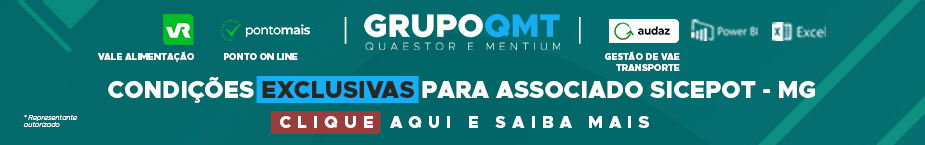 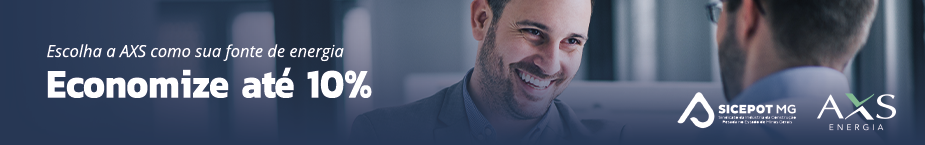 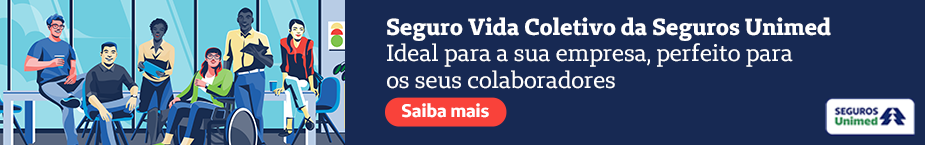 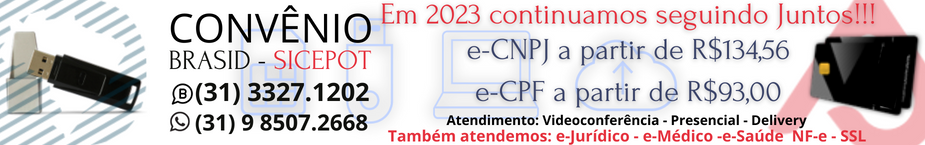  ÓRGÃO LICITANTE: SMOBI ÓRGÃO LICITANTE: SMOBIEDITAL:  PREGÃO ELETRÔNICO Nº 031/2023EDITAL:  PREGÃO ELETRÔNICO Nº 031/2023Endereço: Rua dos Guajajaras, 1107 – 14° andar - Centro, Belo Horizonte - MG, 30180-105Informações: Telefone: (31) 3277-8102 - (31) 3277-5020 - Sites: www.licitacoes.caixa.gov.br e www.pbh.gov.br - E-mail cpl.sudecap@pbh.gov.br Endereço: Rua dos Guajajaras, 1107 – 14° andar - Centro, Belo Horizonte - MG, 30180-105Informações: Telefone: (31) 3277-8102 - (31) 3277-5020 - Sites: www.licitacoes.caixa.gov.br e www.pbh.gov.br - E-mail cpl.sudecap@pbh.gov.br Endereço: Rua dos Guajajaras, 1107 – 14° andar - Centro, Belo Horizonte - MG, 30180-105Informações: Telefone: (31) 3277-8102 - (31) 3277-5020 - Sites: www.licitacoes.caixa.gov.br e www.pbh.gov.br - E-mail cpl.sudecap@pbh.gov.br Endereço: Rua dos Guajajaras, 1107 – 14° andar - Centro, Belo Horizonte - MG, 30180-105Informações: Telefone: (31) 3277-8102 - (31) 3277-5020 - Sites: www.licitacoes.caixa.gov.br e www.pbh.gov.br - E-mail cpl.sudecap@pbh.gov.br Objeto: Execução dos serviços e intervenções de manutenção e tratamento para estabilização de talude na Estação Pampulha, Talude que faz divisa da Avenida Portugal com o prédio administrativos da Estação Pampulha, compreendendo: demolição, movimentação de terra, contenções e alvenaria.Objeto: Execução dos serviços e intervenções de manutenção e tratamento para estabilização de talude na Estação Pampulha, Talude que faz divisa da Avenida Portugal com o prédio administrativos da Estação Pampulha, compreendendo: demolição, movimentação de terra, contenções e alvenaria.DATAS: RECEBIMENTO DAS PROPOSTAS EXCLUSIVAMENTE POR MEIO ELETRÔNICO: ATÉ AS 10:00H DO DIA 07/06/2023.JULGAMENTO DAS PROPOSTAS EM MEIO ELETRÔNICO: A PARTIR DAS 10:00H DO DIA 07/06/2023.DATAS: RECEBIMENTO DAS PROPOSTAS EXCLUSIVAMENTE POR MEIO ELETRÔNICO: ATÉ AS 10:00H DO DIA 07/06/2023.JULGAMENTO DAS PROPOSTAS EM MEIO ELETRÔNICO: A PARTIR DAS 10:00H DO DIA 07/06/2023.Valor Estimado da ObraCapital SocialGarantia de PropostaValor do EditalR$   361.348,25R$ -R$ -R$ -CAPACIDADE TÉCNICA:  13.2.3.2.1. A comprovação de inclusão no Quadro Permanente, ao qual se refere o item 13.2.3.2, deverá ser realizada pela apresentação de cópia(s) do(s) Contrato(s) de Trabalho do profissional; ou Carteira de Trabalho e Previdência Social – CTPS; ou cópia do Contrato Social da empresa em que consta o profissional integrante da sociedade; ou, ainda, através do(s) contrato(s) de prestação de serviços regido(s) pela legislação civil comum, ainda que a termo. 13.2.3.2.2. O profissional cujo atestado venha atender à exigência do item 13.2.3.2 não poderá ser substituído por outro profissional, sem a prévia aprovação formal da Contratante.CAPACIDADE TÉCNICA:  13.2.3.2.1. A comprovação de inclusão no Quadro Permanente, ao qual se refere o item 13.2.3.2, deverá ser realizada pela apresentação de cópia(s) do(s) Contrato(s) de Trabalho do profissional; ou Carteira de Trabalho e Previdência Social – CTPS; ou cópia do Contrato Social da empresa em que consta o profissional integrante da sociedade; ou, ainda, através do(s) contrato(s) de prestação de serviços regido(s) pela legislação civil comum, ainda que a termo. 13.2.3.2.2. O profissional cujo atestado venha atender à exigência do item 13.2.3.2 não poderá ser substituído por outro profissional, sem a prévia aprovação formal da Contratante.CAPACIDADE TÉCNICA:  13.2.3.2.1. A comprovação de inclusão no Quadro Permanente, ao qual se refere o item 13.2.3.2, deverá ser realizada pela apresentação de cópia(s) do(s) Contrato(s) de Trabalho do profissional; ou Carteira de Trabalho e Previdência Social – CTPS; ou cópia do Contrato Social da empresa em que consta o profissional integrante da sociedade; ou, ainda, através do(s) contrato(s) de prestação de serviços regido(s) pela legislação civil comum, ainda que a termo. 13.2.3.2.2. O profissional cujo atestado venha atender à exigência do item 13.2.3.2 não poderá ser substituído por outro profissional, sem a prévia aprovação formal da Contratante.CAPACIDADE TÉCNICA:  13.2.3.2.1. A comprovação de inclusão no Quadro Permanente, ao qual se refere o item 13.2.3.2, deverá ser realizada pela apresentação de cópia(s) do(s) Contrato(s) de Trabalho do profissional; ou Carteira de Trabalho e Previdência Social – CTPS; ou cópia do Contrato Social da empresa em que consta o profissional integrante da sociedade; ou, ainda, através do(s) contrato(s) de prestação de serviços regido(s) pela legislação civil comum, ainda que a termo. 13.2.3.2.2. O profissional cujo atestado venha atender à exigência do item 13.2.3.2 não poderá ser substituído por outro profissional, sem a prévia aprovação formal da Contratante.CAPACIDADE OPERACIONAL:  a. Concreto projetado: 10m³; b. Execução de grampo para solo grampeado: 130m.CAPACIDADE OPERACIONAL:  a. Concreto projetado: 10m³; b. Execução de grampo para solo grampeado: 130m.CAPACIDADE OPERACIONAL:  a. Concreto projetado: 10m³; b. Execução de grampo para solo grampeado: 130m.CAPACIDADE OPERACIONAL:  a. Concreto projetado: 10m³; b. Execução de grampo para solo grampeado: 130m.ÍNDICES ECONÔMICOS: -ÍNDICES ECONÔMICOS: -ÍNDICES ECONÔMICOS: -ÍNDICES ECONÔMICOS: -OBSERVAÇÕES:  os demais itens do edital e seus anexos permanecem inalterados. Os documentosConsolidados estão disponíveis no site da PBH no link: https://prefeitura.pbh.gov.br/obrase-infraestrutura/licitacao/regime-diferenciado-de-contratacao-013-2023.OBSERVAÇÕES:  os demais itens do edital e seus anexos permanecem inalterados. Os documentosConsolidados estão disponíveis no site da PBH no link: https://prefeitura.pbh.gov.br/obrase-infraestrutura/licitacao/regime-diferenciado-de-contratacao-013-2023.OBSERVAÇÕES:  os demais itens do edital e seus anexos permanecem inalterados. Os documentosConsolidados estão disponíveis no site da PBH no link: https://prefeitura.pbh.gov.br/obrase-infraestrutura/licitacao/regime-diferenciado-de-contratacao-013-2023.OBSERVAÇÕES:  os demais itens do edital e seus anexos permanecem inalterados. Os documentosConsolidados estão disponíveis no site da PBH no link: https://prefeitura.pbh.gov.br/obrase-infraestrutura/licitacao/regime-diferenciado-de-contratacao-013-2023.ÓRGÃO LICITANTE: COPASA-MGÓRGÃO LICITANTE: COPASA-MGEDITAL: Nº CPLI. 1120230069Endereço: Rua Carangola, 606, térreo, bairro Santo Antônio, Belo Horizonte/MG.Informações: Telefone: (31) 3250-1618/1619. Fax: (31) 3250-1670/1317. E-mail: Endereço: Rua Carangola, 606, térreo, bairro Santo Antônio, Belo Horizonte/MG.Informações: Telefone: (31) 3250-1618/1619. Fax: (31) 3250-1670/1317. E-mail: Endereço: Rua Carangola, 606, térreo, bairro Santo Antônio, Belo Horizonte/MG.Informações: Telefone: (31) 3250-1618/1619. Fax: (31) 3250-1670/1317. E-mail: OBJETO: Execução, com fornecimento de materiais, das obras e serviços de reforma dos passeios, coberturas, escada da regional e almoxarifado e prédios na ETE Arrudas.OBJETO: Execução, com fornecimento de materiais, das obras e serviços de reforma dos passeios, coberturas, escada da regional e almoxarifado e prédios na ETE Arrudas.DATAS: Entrega: 15/06/2023 às 08:30Abertura: 15/06/2023 às 08:30Prazo de execução: 6 meses.VALORESVALORESVALORESValor Estimado da ObraCapital Social Igual ou SuperiorCapital Social Igual ou SuperiorR$ 1.989.037,49--CAPACIDADE TÉCNICA-PROFISSIONAL:  a) Construção civil e/ou reforma em edificação.CAPACIDADE TÉCNICA-PROFISSIONAL:  a) Construção civil e/ou reforma em edificação.CAPACIDADE TÉCNICA-PROFISSIONAL:  a) Construção civil e/ou reforma em edificação.CAPACIDADE OPERACIONAL:  -CAPACIDADE OPERACIONAL:  -CAPACIDADE OPERACIONAL:  -ÍNDICES ECONÔMICOS: conforme edital.ÍNDICES ECONÔMICOS: conforme edital.ÍNDICES ECONÔMICOS: conforme edital.OBSERVAÇÕES: Informações poderão ser solicitadas à CPLI - Comissão Permanente de Licitações de Obras e Serviços Técnicos - E-mail: cpli@copasa.com.br. Respostas aos esclarecimentos solicitados até o quinto dia útil anterior à data prevista serão divulgadas, exclusivamente, pela Internet, na página da COPASA MG www.copasa.com.br, posicionando o cursor na palavra “A COPASA” aparecerá aba e selecionar “Licitações e contratos” ou no canto superior direito clicar em “licitações e contratos”, em seguida selecionar o link: "licitações". Pesquisar pelo número da licitação. Esclarecimento (s), caso haja, estarão com o nome de “Esclarecimento”.OBSERVAÇÕES: Informações poderão ser solicitadas à CPLI - Comissão Permanente de Licitações de Obras e Serviços Técnicos - E-mail: cpli@copasa.com.br. Respostas aos esclarecimentos solicitados até o quinto dia útil anterior à data prevista serão divulgadas, exclusivamente, pela Internet, na página da COPASA MG www.copasa.com.br, posicionando o cursor na palavra “A COPASA” aparecerá aba e selecionar “Licitações e contratos” ou no canto superior direito clicar em “licitações e contratos”, em seguida selecionar o link: "licitações". Pesquisar pelo número da licitação. Esclarecimento (s), caso haja, estarão com o nome de “Esclarecimento”.OBSERVAÇÕES: Informações poderão ser solicitadas à CPLI - Comissão Permanente de Licitações de Obras e Serviços Técnicos - E-mail: cpli@copasa.com.br. Respostas aos esclarecimentos solicitados até o quinto dia útil anterior à data prevista serão divulgadas, exclusivamente, pela Internet, na página da COPASA MG www.copasa.com.br, posicionando o cursor na palavra “A COPASA” aparecerá aba e selecionar “Licitações e contratos” ou no canto superior direito clicar em “licitações e contratos”, em seguida selecionar o link: "licitações". Pesquisar pelo número da licitação. Esclarecimento (s), caso haja, estarão com o nome de “Esclarecimento”.ÓRGÃO LICITANTE: COPASA-MGÓRGÃO LICITANTE: COPASA-MGEDITAL: NOVA DATA - Nº CPLI. 1120230040Endereço: Rua Carangola, 606, térreo, bairro Santo Antônio, Belo Horizonte/MG.Informações: Telefone: (31) 3250-1618/1619. Fax: (31) 3250-1670/1317. E-mail: Endereço: Rua Carangola, 606, térreo, bairro Santo Antônio, Belo Horizonte/MG.Informações: Telefone: (31) 3250-1618/1619. Fax: (31) 3250-1670/1317. E-mail: Endereço: Rua Carangola, 606, térreo, bairro Santo Antônio, Belo Horizonte/MG.Informações: Telefone: (31) 3250-1618/1619. Fax: (31) 3250-1670/1317. E-mail: OBJETO: Execução, com fornecimento de materiais, das obras e serviços de perfuração de poços tubulares profundos e testes de bombeamento, no âmbito dos Núcleos Operacionais da COPANOR e serviços de manutenção de poços tubulares profundos, testes de bombeamento e testes de interferência, em poços tubulares profundos operados pela COPANOR, no âmbito dos seus núcleos operacionais.OBJETO: Execução, com fornecimento de materiais, das obras e serviços de perfuração de poços tubulares profundos e testes de bombeamento, no âmbito dos Núcleos Operacionais da COPANOR e serviços de manutenção de poços tubulares profundos, testes de bombeamento e testes de interferência, em poços tubulares profundos operados pela COPANOR, no âmbito dos seus núcleos operacionais.DATAS: Entrega: 21/06/2023 às 08:30Abertura: 21/06/2023 às 08:30Prazo de execução: 24 meses.VALORESVALORESVALORESValor Estimado da ObraCapital Social Igual ou SuperiorCapital Social Igual ou SuperiorR$ 4.994.370,10--CAPACIDADE TÉCNICA-PROFISSIONAL:  a) Perfuração de poços com utilização de sonda roto-pneumática e/ou percussora, com diâmetro igual ou superior a 150 (cento e cinquenta) mm; b) Execução de teste de vazão. CAPACIDADE TÉCNICA-PROFISSIONAL:  a) Perfuração de poços com utilização de sonda roto-pneumática e/ou percussora, com diâmetro igual ou superior a 150 (cento e cinquenta) mm; b) Execução de teste de vazão. CAPACIDADE TÉCNICA-PROFISSIONAL:  a) Perfuração de poços com utilização de sonda roto-pneumática e/ou percussora, com diâmetro igual ou superior a 150 (cento e cinquenta) mm; b) Execução de teste de vazão. CAPACIDADE OPERACIONAL:  a) Perfuração de poços com utilização de sonda roto-pneumática e/ou percussora, com diâmetro igual ou superior a 150 (cento e cinquenta) mm e com quantidade igual a superior a 500 (quinhentos) metros; b) Execução de teste de vazão com quantidade igual ou superior 3.000 (três mil) horas.CAPACIDADE OPERACIONAL:  a) Perfuração de poços com utilização de sonda roto-pneumática e/ou percussora, com diâmetro igual ou superior a 150 (cento e cinquenta) mm e com quantidade igual a superior a 500 (quinhentos) metros; b) Execução de teste de vazão com quantidade igual ou superior 3.000 (três mil) horas.CAPACIDADE OPERACIONAL:  a) Perfuração de poços com utilização de sonda roto-pneumática e/ou percussora, com diâmetro igual ou superior a 150 (cento e cinquenta) mm e com quantidade igual a superior a 500 (quinhentos) metros; b) Execução de teste de vazão com quantidade igual ou superior 3.000 (três mil) horas.ÍNDICES ECONÔMICOS: conforme edital.ÍNDICES ECONÔMICOS: conforme edital.ÍNDICES ECONÔMICOS: conforme edital.OBSERVAÇÕES: Informações poderão ser solicitadas à CPLI - Comissão Permanente de Licitações de Obras e Serviços Técnicos - E-mail: cpli@copasa.com.br. Respostas aos esclarecimentos solicitados até o quinto dia útil anterior à data prevista serão divulgadas, exclusivamente, pela Internet, na página da COPASA MG www.copasa.com.br, posicionando o cursor na palavra “A COPASA” aparecerá aba e selecionar “Licitações e contratos” ou no canto superior direito clicar em “licitações e contratos”, em seguida selecionar o link: "licitações". Pesquisar pelo número da licitação. Esclarecimento (s), caso haja, estarão com o nome de “Esclarecimento”.OBSERVAÇÕES: Informações poderão ser solicitadas à CPLI - Comissão Permanente de Licitações de Obras e Serviços Técnicos - E-mail: cpli@copasa.com.br. Respostas aos esclarecimentos solicitados até o quinto dia útil anterior à data prevista serão divulgadas, exclusivamente, pela Internet, na página da COPASA MG www.copasa.com.br, posicionando o cursor na palavra “A COPASA” aparecerá aba e selecionar “Licitações e contratos” ou no canto superior direito clicar em “licitações e contratos”, em seguida selecionar o link: "licitações". Pesquisar pelo número da licitação. Esclarecimento (s), caso haja, estarão com o nome de “Esclarecimento”.OBSERVAÇÕES: Informações poderão ser solicitadas à CPLI - Comissão Permanente de Licitações de Obras e Serviços Técnicos - E-mail: cpli@copasa.com.br. Respostas aos esclarecimentos solicitados até o quinto dia útil anterior à data prevista serão divulgadas, exclusivamente, pela Internet, na página da COPASA MG www.copasa.com.br, posicionando o cursor na palavra “A COPASA” aparecerá aba e selecionar “Licitações e contratos” ou no canto superior direito clicar em “licitações e contratos”, em seguida selecionar o link: "licitações". Pesquisar pelo número da licitação. Esclarecimento (s), caso haja, estarão com o nome de “Esclarecimento”.